《设计概论》教学大纲注：（正式大纲中将此部分内容删除）1、本模板适合按周次排课的理论课程和实验课程。2、教学大纲篇幅请控制在5页以内，文件名：《课程名称》-教师姓名-授课对象，A4版面，标准页边距，段前段后0行，行距固定值18磅，字号大小均为5号，中文字体为宋体，英文和数字为Times New Roman体。3、课程相关信息必须与人才培养方案一致；授课对象明确到年级、专业（方向）和班级；如果有多名教师共同授课，须列出所有教师的信息；课程考核方式须用“”符号勾选，必须与人才培养方案一致，如果选择“其它”考核方式，在后面须补充说明详细的考核方式。4、课程教学目标：课程教学须确立价值塑造、能力培养、知识传授三位一体的课程目标，并高度精炼概括3-5条课程教学目标，注明每条目标所要求的学习目标层次（理解、运用、分析、综合和评价）。本课程教学目标须与授课对象的专业培养目标有一定的对应关系。5、学生核心能力即毕业要求或培养要求，请任课教师从授课对象人才培养方案中对应部分复制（http://jwc.dgut.edu.cn/）。6、结合授课要点，设计不少于3个思政育人的典型教学案例（思政映射与融入点），并明确教学方法和考核方式。7、教学方式可选：课堂讲授/小组讨论/实验/实训/混合式教学/翻转课堂/参观体验8、若课程无理论教学环节或无实践教学环节，可将相应的教学进度表删掉。9、成绩评定方法及标准需要明确课程考核的具体形式（例如考勤、课后作业、期中测验、文献翻译、论文撰写、课堂测验、期末考试……）和权重，具体考核方式还须明确评价标准是等级制还是百分制？两者之间如何等价？理论课程的权重一般是按照平时成绩30%和期末成绩70%比例构成，但鼓励任课教师采取多元化评价手段，增加平时成绩权重，但建议不超过50%。教学大纲公布后，任课教师严格按照成绩评定方法及标准对学生进行评价，不可再修改教学大纲。10、第二周周五前，各系（部）负责人对教师提交的本学期课程教学大纲进行审核，在“系（部）审查意见”处签署意见并签名（可用电子章），并将审核过的教学大纲（PDF格式）全部上网。课程名称：设计概论课程名称：设计概论课程名称：设计概论课程名称：设计概论课程名称：设计概论课程类别（必修/选修）：必修课程类别（必修/选修）：必修课程类别（必修/选修）：必修课程类别（必修/选修）：必修课程类别（必修/选修）：必修课程英文名称： Rendering Skill 课程英文名称： Rendering Skill 课程英文名称： Rendering Skill 课程英文名称： Rendering Skill 课程英文名称： Rendering Skill 课程英文名称： Rendering Skill 课程英文名称： Rendering Skill 课程英文名称： Rendering Skill 课程英文名称： Rendering Skill 课程英文名称： Rendering Skill 总学时/周学时/学分：32/2/2总学时/周学时/学分：32/2/2总学时/周学时/学分：32/2/2总学时/周学时/学分：32/2/2总学时/周学时/学分：32/2/2其中实验/实践学时：16其中实验/实践学时：16其中实验/实践学时：16其中实验/实践学时：16其中实验/实践学时：16先修课程：  无先修课程：  无先修课程：  无先修课程：  无先修课程：  无先修课程：  无先修课程：  无先修课程：  无先修课程：  无先修课程：  无授课时间：授课时间：授课时间：授课时间：授课时间：授课地点：授课地点：授课地点：授课地点：授课地点：授课对象：19级工设授课对象：19级工设授课对象：19级工设授课对象：19级工设授课对象：19级工设授课对象：19级工设授课对象：19级工设授课对象：19级工设授课对象：19级工设授课对象：19级工设开课学院：粤台产业科技学院开课学院：粤台产业科技学院开课学院：粤台产业科技学院开课学院：粤台产业科技学院开课学院：粤台产业科技学院开课学院：粤台产业科技学院开课学院：粤台产业科技学院开课学院：粤台产业科技学院开课学院：粤台产业科技学院开课学院：粤台产业科技学院任课教师姓名/职称：段代华/副教授任课教师姓名/职称：段代华/副教授任课教师姓名/职称：段代华/副教授任课教师姓名/职称：段代华/副教授任课教师姓名/职称：段代华/副教授任课教师姓名/职称：段代华/副教授任课教师姓名/职称：段代华/副教授任课教师姓名/职称：段代华/副教授任课教师姓名/职称：段代华/副教授任课教师姓名/职称：段代华/副教授答疑时间、地点与方式：答疑时间、地点与方式：答疑时间、地点与方式：答疑时间、地点与方式：答疑时间、地点与方式：答疑时间、地点与方式：答疑时间、地点与方式：答疑时间、地点与方式：答疑时间、地点与方式：答疑时间、地点与方式：课程考核方式：开卷（   ）     闭卷（  ）   课程论文（  ）   其它（ √  ）课程考核方式：开卷（   ）     闭卷（  ）   课程论文（  ）   其它（ √  ）课程考核方式：开卷（   ）     闭卷（  ）   课程论文（  ）   其它（ √  ）课程考核方式：开卷（   ）     闭卷（  ）   课程论文（  ）   其它（ √  ）课程考核方式：开卷（   ）     闭卷（  ）   课程论文（  ）   其它（ √  ）课程考核方式：开卷（   ）     闭卷（  ）   课程论文（  ）   其它（ √  ）课程考核方式：开卷（   ）     闭卷（  ）   课程论文（  ）   其它（ √  ）课程考核方式：开卷（   ）     闭卷（  ）   课程论文（  ）   其它（ √  ）课程考核方式：开卷（   ）     闭卷（  ）   课程论文（  ）   其它（ √  ）课程考核方式：开卷（   ）     闭卷（  ）   课程论文（  ）   其它（ √  ）使用教材：刘涵编著：《设计概论》，江西美术出版社，2014年版。教学参考资料：王宏建 袁宝林著：《美术概论》，高等教育出版社，1987年版。王受之著：《世界平面设计史》， 中国青年出版社，2003年版。使用教材：刘涵编著：《设计概论》，江西美术出版社，2014年版。教学参考资料：王宏建 袁宝林著：《美术概论》，高等教育出版社，1987年版。王受之著：《世界平面设计史》， 中国青年出版社，2003年版。使用教材：刘涵编著：《设计概论》，江西美术出版社，2014年版。教学参考资料：王宏建 袁宝林著：《美术概论》，高等教育出版社，1987年版。王受之著：《世界平面设计史》， 中国青年出版社，2003年版。使用教材：刘涵编著：《设计概论》，江西美术出版社，2014年版。教学参考资料：王宏建 袁宝林著：《美术概论》，高等教育出版社，1987年版。王受之著：《世界平面设计史》， 中国青年出版社，2003年版。使用教材：刘涵编著：《设计概论》，江西美术出版社，2014年版。教学参考资料：王宏建 袁宝林著：《美术概论》，高等教育出版社，1987年版。王受之著：《世界平面设计史》， 中国青年出版社，2003年版。使用教材：刘涵编著：《设计概论》，江西美术出版社，2014年版。教学参考资料：王宏建 袁宝林著：《美术概论》，高等教育出版社，1987年版。王受之著：《世界平面设计史》， 中国青年出版社，2003年版。使用教材：刘涵编著：《设计概论》，江西美术出版社，2014年版。教学参考资料：王宏建 袁宝林著：《美术概论》，高等教育出版社，1987年版。王受之著：《世界平面设计史》， 中国青年出版社，2003年版。使用教材：刘涵编著：《设计概论》，江西美术出版社，2014年版。教学参考资料：王宏建 袁宝林著：《美术概论》，高等教育出版社，1987年版。王受之著：《世界平面设计史》， 中国青年出版社，2003年版。使用教材：刘涵编著：《设计概论》，江西美术出版社，2014年版。教学参考资料：王宏建 袁宝林著：《美术概论》，高等教育出版社，1987年版。王受之著：《世界平面设计史》， 中国青年出版社，2003年版。使用教材：刘涵编著：《设计概论》，江西美术出版社，2014年版。教学参考资料：王宏建 袁宝林著：《美术概论》，高等教育出版社，1987年版。王受之著：《世界平面设计史》， 中国青年出版社，2003年版。课程简介：使学生了解设计的基本概念和重要范畴，主要设计门类的特征，初步掌握设计学的历史和框架，通过设计作品的评析使学生更直观的结合理论知识，增强设计意识，提升文化素质，为进一步学习艺术设计专业课程打下设计理论基础。课程简介：使学生了解设计的基本概念和重要范畴，主要设计门类的特征，初步掌握设计学的历史和框架，通过设计作品的评析使学生更直观的结合理论知识，增强设计意识，提升文化素质，为进一步学习艺术设计专业课程打下设计理论基础。课程简介：使学生了解设计的基本概念和重要范畴，主要设计门类的特征，初步掌握设计学的历史和框架，通过设计作品的评析使学生更直观的结合理论知识，增强设计意识，提升文化素质，为进一步学习艺术设计专业课程打下设计理论基础。课程简介：使学生了解设计的基本概念和重要范畴，主要设计门类的特征，初步掌握设计学的历史和框架，通过设计作品的评析使学生更直观的结合理论知识，增强设计意识，提升文化素质，为进一步学习艺术设计专业课程打下设计理论基础。课程简介：使学生了解设计的基本概念和重要范畴，主要设计门类的特征，初步掌握设计学的历史和框架，通过设计作品的评析使学生更直观的结合理论知识，增强设计意识，提升文化素质，为进一步学习艺术设计专业课程打下设计理论基础。课程简介：使学生了解设计的基本概念和重要范畴，主要设计门类的特征，初步掌握设计学的历史和框架，通过设计作品的评析使学生更直观的结合理论知识，增强设计意识，提升文化素质，为进一步学习艺术设计专业课程打下设计理论基础。课程简介：使学生了解设计的基本概念和重要范畴，主要设计门类的特征，初步掌握设计学的历史和框架，通过设计作品的评析使学生更直观的结合理论知识，增强设计意识，提升文化素质，为进一步学习艺术设计专业课程打下设计理论基础。课程简介：使学生了解设计的基本概念和重要范畴，主要设计门类的特征，初步掌握设计学的历史和框架，通过设计作品的评析使学生更直观的结合理论知识，增强设计意识，提升文化素质，为进一步学习艺术设计专业课程打下设计理论基础。课程简介：使学生了解设计的基本概念和重要范畴，主要设计门类的特征，初步掌握设计学的历史和框架，通过设计作品的评析使学生更直观的结合理论知识，增强设计意识，提升文化素质，为进一步学习艺术设计专业课程打下设计理论基础。课程简介：使学生了解设计的基本概念和重要范畴，主要设计门类的特征，初步掌握设计学的历史和框架，通过设计作品的评析使学生更直观的结合理论知识，增强设计意识，提升文化素质，为进一步学习艺术设计专业课程打下设计理论基础。课程教学目标1.切实强化学生课堂学习的效果；2.学生对设计的基本原理和概念、范畴要深入了解；3.加深学生对艺术美学的认识和印象；4.培养学生的想象能力和联想能力；5.对文学、雕塑、绘画、建筑等艺术门类进行具体分析课程教学目标1.切实强化学生课堂学习的效果；2.学生对设计的基本原理和概念、范畴要深入了解；3.加深学生对艺术美学的认识和印象；4.培养学生的想象能力和联想能力；5.对文学、雕塑、绘画、建筑等艺术门类进行具体分析课程教学目标1.切实强化学生课堂学习的效果；2.学生对设计的基本原理和概念、范畴要深入了解；3.加深学生对艺术美学的认识和印象；4.培养学生的想象能力和联想能力；5.对文学、雕塑、绘画、建筑等艺术门类进行具体分析课程教学目标1.切实强化学生课堂学习的效果；2.学生对设计的基本原理和概念、范畴要深入了解；3.加深学生对艺术美学的认识和印象；4.培养学生的想象能力和联想能力；5.对文学、雕塑、绘画、建筑等艺术门类进行具体分析课程教学目标1.切实强化学生课堂学习的效果；2.学生对设计的基本原理和概念、范畴要深入了解；3.加深学生对艺术美学的认识和印象；4.培养学生的想象能力和联想能力；5.对文学、雕塑、绘画、建筑等艺术门类进行具体分析课程教学目标1.切实强化学生课堂学习的效果；2.学生对设计的基本原理和概念、范畴要深入了解；3.加深学生对艺术美学的认识和印象；4.培养学生的想象能力和联想能力；5.对文学、雕塑、绘画、建筑等艺术门类进行具体分析本课程与学生核心能力培养之间的关联(授课对象为理工科专业学生的课程填写此栏）：核心能力1. 核心能力2. 核心能力3.□核心能力4.□核心能力5.□核心能力6. □核心能力7．□核心能力8．本课程与学生核心能力培养之间的关联(授课对象为理工科专业学生的课程填写此栏）：核心能力1. 核心能力2. 核心能力3.□核心能力4.□核心能力5.□核心能力6. □核心能力7．□核心能力8．本课程与学生核心能力培养之间的关联(授课对象为理工科专业学生的课程填写此栏）：核心能力1. 核心能力2. 核心能力3.□核心能力4.□核心能力5.□核心能力6. □核心能力7．□核心能力8．本课程与学生核心能力培养之间的关联(授课对象为理工科专业学生的课程填写此栏）：核心能力1. 核心能力2. 核心能力3.□核心能力4.□核心能力5.□核心能力6. □核心能力7．□核心能力8．理论教学进程表理论教学进程表理论教学进程表理论教学进程表理论教学进程表理论教学进程表理论教学进程表理论教学进程表理论教学进程表理论教学进程表周次教学主题教学主题学时数教学的重点、难点、课程思政融入点教学的重点、难点、课程思政融入点教学的重点、难点、课程思政融入点教学方式教学方式作业安排1设计学的研究范围设计学的研究范围2重点：设计史、设计理论、设计批评难点：设计学的研究范围和设计学的现状
课程思政融入点：介绍设计史的演变过程，历代伟人的巨大贡献，培养学生的爱国精神。重点：设计史、设计理论、设计批评难点：设计学的研究范围和设计学的现状
课程思政融入点：介绍设计史的演变过程，历代伟人的巨大贡献，培养学生的爱国精神。重点：设计史、设计理论、设计批评难点：设计学的研究范围和设计学的现状
课程思政融入点：介绍设计史的演变过程，历代伟人的巨大贡献，培养学生的爱国精神。讲授讲授课程思政作业：要求学生每人至少阅读两篇与设计发展有关的文章或书籍2设计学的现状设计学的现状2重点：了解设计学的研究范围以及现状难点：对中国古代设计思想的初步研究课程思政融入点：介绍中国古代设计思想演变过程，培养学生的爱国精神。重点：了解设计学的研究范围以及现状难点：对中国古代设计思想的初步研究课程思政融入点：介绍中国古代设计思想演变过程，培养学生的爱国精神。重点：了解设计学的研究范围以及现状难点：对中国古代设计思想的初步研究课程思政融入点：介绍中国古代设计思想演变过程，培养学生的爱国精神。讲授讲授两点透视，几何造型50件。3设计的艺术特征设计的艺术特征2重点：设计与艺术的渊源难点：设计的艺术手法课程思政融入点：设计的艺术手法不止单一一个，鼓励学生学习多种技能，有利于后续发展重点：设计与艺术的渊源难点：设计的艺术手法课程思政融入点：设计的艺术手法不止单一一个，鼓励学生学习多种技能，有利于后续发展重点：设计与艺术的渊源难点：设计的艺术手法课程思政融入点：设计的艺术手法不止单一一个，鼓励学生学习多种技能，有利于后续发展讲授讲授阐述不同设计的艺术特征作品10件4设计的科技特征设计的科技特征2重点：设计与科技进步难点：设计与科学理论课程思政融入点：科技不断进步，人也要不断学习，才能跟上时代发展的步伐。重点：设计与科技进步难点：设计与科学理论课程思政融入点：科技不断进步，人也要不断学习，才能跟上时代发展的步伐。重点：设计与科技进步难点：设计与科学理论课程思政融入点：科技不断进步，人也要不断学习，才能跟上时代发展的步伐。实际操作实际操作科技理论在产品中的应用5设计的经济性质设计的经济性质2重点：计作为经济发展的战略难点：设计作为经济体的管理手段课程思政融入点：经济不断发展，人也要不断学习，才能跟上时代发展的步伐。重点：计作为经济发展的战略难点：设计作为经济体的管理手段课程思政融入点：经济不断发展，人也要不断学习，才能跟上时代发展的步伐。重点：计作为经济发展的战略难点：设计作为经济体的管理手段课程思政融入点：经济不断发展，人也要不断学习，才能跟上时代发展的步伐。实际操作实际操作多重特征的设计作品6西方古代设计西方古代设计2重点：原始时期和古典时期的设计难点：文艺复兴时期的设计课程思政融入点：意味我们需要不断提升自我加强学习才能不被时代遗弃重点：原始时期和古典时期的设计难点：文艺复兴时期的设计课程思政融入点：意味我们需要不断提升自我加强学习才能不被时代遗弃重点：原始时期和古典时期的设计难点：文艺复兴时期的设计课程思政融入点：意味我们需要不断提升自我加强学习才能不被时代遗弃讲授与讨论讲授与讨论不同时期作品对比7设计与工业革命设计与工业革命2重点：作为历史转折时期的18世纪难点：早期的设计师和工业家课程思政融入点：介绍设计史历程，培养学生不断学习，坚持自我的精神重点：作为历史转折时期的18世纪难点：早期的设计师和工业家课程思政融入点：介绍设计史历程，培养学生不断学习，坚持自我的精神重点：作为历史转折时期的18世纪难点：早期的设计师和工业家课程思政融入点：介绍设计史历程，培养学生不断学习，坚持自我的精神讲授与讨论讲授与讨论早期设计家和工业家的作品8西方19世纪设计西方19世纪设计2重点：19世纪设计发展的背景难点：19世纪的设计教育和设计改革课程思政融入点：介绍设计史历程，培养学生不断学习，坚持自我的精神重点：19世纪设计发展的背景难点：19世纪的设计教育和设计改革课程思政融入点：介绍设计史历程，培养学生不断学习，坚持自我的精神重点：19世纪设计发展的背景难点：19世纪的设计教育和设计改革课程思政融入点：介绍设计史历程，培养学生不断学习，坚持自我的精神讲授与讨论讲授与讨论教育和设计改革对现代工业设计的启发9现代设计运动现代设计运动2重点：现代主义设计运动难点：60年代的波普审美观课程思政融入点：介绍设计史历程，培养学生不断学习，坚持自我的精神重点：现代主义设计运动难点：60年代的波普审美观课程思政融入点：介绍设计史历程，培养学生不断学习，坚持自我的精神重点：现代主义设计运动难点：60年代的波普审美观课程思政融入点：介绍设计史历程，培养学生不断学习，坚持自我的精神实际操作实际操作波普审美观的差异18期末报告发表期末报告发表2期末发表期末发表期末发表期末报告发表合计：合计：合计：16实践教学进程表实践教学进程表实践教学进程表实践教学进程表实践教学进程表实践教学进程表实践教学进程表实践教学进程表实践教学进程表实践教学进程表周次实验项目名称实验项目名称学时重点、难点、课程思政融入点重点、难点、课程思政融入点项目类型（验证/综合/设计）教学方式教学方式教学方式10西方当代设计发展现状及展望西方当代设计发展现状及展望2重点：设计和后现代主义难点：新时代设计的方向课程思政融入点：介绍设计史的演变过程，历代伟人的巨大贡献，培养学生的爱国精神。重点：设计和后现代主义难点：新时代设计的方向课程思政融入点：介绍设计史的演变过程，历代伟人的巨大贡献，培养学生的爱国精神。设计实际操作实际操作实际操作11视觉传达设计视觉传达设计2重点：视觉传达设计的构成要素难点：视觉传达设计的领域课程思政融入点：画面要干净利落，人也要打理干净、行为磊落才有足够的光亮去呈现自我重点：视觉传达设计的构成要素难点：视觉传达设计的领域课程思政融入点：画面要干净利落，人也要打理干净、行为磊落才有足够的光亮去呈现自我设计实际操作实际操作实际操作12产品设计产品设计2重点：产品设计的基本要素难点：产品设计的分类课程思政融入点：做人与做设计一样，都要以同理心看待事物重点：产品设计的基本要素难点：产品设计的分类课程思政融入点：做人与做设计一样，都要以同理心看待事物设计实际操作实际操作实际操作13环境设计环境设计2重点：环境设计的概念难点：环境设计的类型课程思政融入点：爱护环境，人人有责重点：环境设计的概念难点：环境设计的类型课程思政融入点：爱护环境，人人有责设计实际操作实际操作实际操作14设计的批评对象及其批评者设计的批评对象及其批评者2重点：两者的范围与特征难点：批评者的多重身份课程思政融入点：在看待不同事物时，切换自身角色方能看的更远，看到不一样的风景。重点：两者的范围与特征难点：批评者的多重身份课程思政融入点：在看待不同事物时，切换自身角色方能看的更远，看到不一样的风景。设计实际操作实际操作实际操作15设计批评的标准设计批评的标准2重点：设计评价体系的参照标准难点：设计批评标准的历时性课程思政融入点：要虚心接受别人批评，改正自己不足的地方，成就更好的自己。重点：设计评价体系的参照标准难点：设计批评标准的历时性课程思政融入点：要虚心接受别人批评，改正自己不足的地方，成就更好的自己。设计实际操作实际操作实际操作16设计批评的方式设计批评的方式2重点：设计批评的不同方式难点：方式与场合的运用课程思政融入点：要虚心接受别人批评，改正自己不足的地方，成就更好的自己。重点：设计批评的不同方式难点：方式与场合的运用课程思政融入点：要虚心接受别人批评，改正自己不足的地方，成就更好的自己。设计实际操作实际操作实际操作17设计批评的理论设计批评的理论2重点：设计批评理论的出现与发展嬗变难点：设计批评理论的多元化课程思政融入点：要虚心接受别人批评，改正自己不足的地方，成就更好的自己。重点：设计批评理论的出现与发展嬗变难点：设计批评理论的多元化课程思政融入点：要虚心接受别人批评，改正自己不足的地方，成就更好的自己。设计实际操作实际操作实际操作合计：合计：合计：16考核方法及标准考核方法及标准考核方法及标准考核方法及标准考核方法及标准考核方法及标准考核方法及标准考核方法及标准考核方法及标准考核方法及标准考核形式考核形式评价标准评价标准评价标准评价标准评价标准评价标准权重权重到堂情况到堂情况不迟到、不早退、不旷课不迟到、不早退、不旷课不迟到、不早退、不旷课不迟到、不早退、不旷课不迟到、不早退、不旷课不迟到、不早退、不旷课0.20.2课堂讨论课堂讨论课前准备充分，课堂积极发言课前准备充分，课堂积极发言课前准备充分，课堂积极发言课前准备充分，课堂积极发言课前准备充分，课堂积极发言课前准备充分，课堂积极发言0.20.2期中报告期中报告分组依专题制作书面与口头报告分组依专题制作书面与口头报告分组依专题制作书面与口头报告分组依专题制作书面与口头报告分组依专题制作书面与口头报告分组依专题制作书面与口头报告0.30.3期末报告期末报告分组依原专题制作整合性的书面与口头报告分组依原专题制作整合性的书面与口头报告分组依原专题制作整合性的书面与口头报告分组依原专题制作整合性的书面与口头报告分组依原专题制作整合性的书面与口头报告分组依原专题制作整合性的书面与口头报告0.30.3大纲编写时间：2019/09/03大纲编写时间：2019/09/03大纲编写时间：2019/09/03大纲编写时间：2019/09/03大纲编写时间：2019/09/03大纲编写时间：2019/09/03大纲编写时间：2019/09/03大纲编写时间：2019/09/03大纲编写时间：2019/09/03大纲编写时间：2019/09/03系（部）审查意见：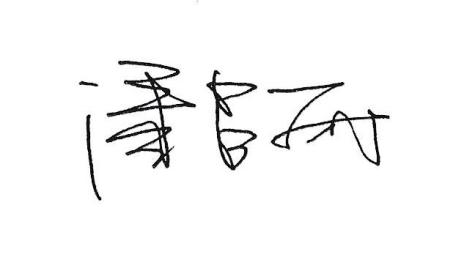 系（部）主任签名：                         日期：      年    月    日系（部）审查意见：系（部）主任签名：                         日期：      年    月    日系（部）审查意见：系（部）主任签名：                         日期：      年    月    日系（部）审查意见：系（部）主任签名：                         日期：      年    月    日系（部）审查意见：系（部）主任签名：                         日期：      年    月    日系（部）审查意见：系（部）主任签名：                         日期：      年    月    日系（部）审查意见：系（部）主任签名：                         日期：      年    月    日系（部）审查意见：系（部）主任签名：                         日期：      年    月    日系（部）审查意见：系（部）主任签名：                         日期：      年    月    日系（部）审查意见：系（部）主任签名：                         日期：      年    月    日